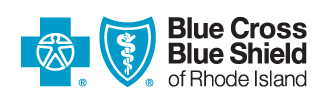  06|01|2013 03|06|2024OVERVIEWBlue Cross and Blue Shield of RI (BCBSRI) has determined that the codes listed in this policy are covered services, but providers will not be separately reimbursed for the services.  Many of the services are included in the allowance of another service, or BCBSRI has determined that even if the service listed below is the only service filed, we will not reimburse them separately. The codes are provider liability and reimbursement vary for Professional and Institutional Providers. The list below is not all-inclusive and is updated quarterly to reflect any additional or deleted codes.  MEDICAL CRITERIANot applicablePRIOR AUTHORIZATIONNot applicable.POLICY STATEMENTMedicare Advantage Plans and Commercial ProductsThe attached excel workbook reflects the code status for professional and institutional providers as ofJanuary 1, 2024.  Reimbursement may vary by product.   Non Reimbursable Use Alternate Code ListNote: This list is updated quarterly. Please call Customer Service for specific information on coverage. COVERAGEBenefits may vary between groups and contracts.  Please refer to the appropriate Benefit Booklet, Evidence of Coverage or Subscriber Agreement for the applicable benefits/coverage.BACKGROUNDCategory II CPT and HCPCS Codes (XXXXF) (GXXXX) (MXXXX)These codes are used for performance measurement and to facilitate data collection about the quality of care rendered by coding certain services and test results that support nationally established performance measures.  Category II codes are not included on this list as they are not intended to be used for reimbursement. Codes with a status indicator of "N" on the CMS (OPPS) Fee Schedule BCBSRI generally refers to the Centers for Medicare and Medicaid (CMS) Hospital Outpatient Prospective Payment System (OPPS) Fee Schedule for many codes that are covered. Typically, codes with a status indicator of "N" on Addendum B are set up in our claims processing system as covered and not separately reimbursed as CMS considers the payment packaged into payment for other services. Additionally, there are codes that BCBSRI may consider not separately reimbursed, and those codes are included in the attached listing. Not Separately Reimbursed"Not Separately Reimbursed” (NSR) is used when a code is covered but not a separately reimbursable service. These services are not billable to the member. Note: Some codes may be NSR for specific ages or provider type.Use Alternate Code This indication is used when there is an equivalent CPT or HCPCS code for the service that is being rendered and services should be reported using that code. CODINGSee aboveRELATED POLICIESNot applicablePUBLISHEDProvider Update, March 2024Provider Update, December 2023Provider Update, November 2023Provider Update, September 2023Provider Update, August 2023Provider Update, June 2023Provider Update, April 2023Provider Update, February 2023Provider Update, January 2023Provider Update, October 2022Provider Update, September 2022Provider Update, June 2022Provider Update, February 2022Provider Update, Dec 2021Provider Update, Sep 2021Provider Update, July 2021Provider Update, March 2021REFERENCES:None